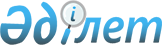 Арыс қалалық мәслихатының 2020 жылғы 23 қыркүйектегі № 54/382-VI "Арыс қалалық мәслихатының 2020 жылғы 24 маусымдағы № 52/363-VІ "Арыс қаласы бойынша тұрғын үй көмегiн көрсетудiң мөлшерi мен тәртiбiн айқындау туралы" шешіміне өзгеріс енгізу туралы" шешімінің күші жойылды деп тану туралыТүркістан облысы Арыс қалалық мәслихатының 2023 жылғы 21 шілдедегі № 6/38-VІІІ шешiмi. Түркістан облысының Әдiлет департаментiнде 2023 жылғы 21 шілдеде № 6330-13 болып тiркелдi
      "Құқықтық актілер туралы" Қазақстан Республикасының Заңының 27-бабына сәйкес, Арыс қалалық мәслихаты ШЕШТІ:
      1. Арыс қалалық мәслихатының "Арыс қалалық мәслихатының 2020 жылғы 24 маусымдағы № 52/363-VІ "Арыс қаласы бойынша тұрғын үй көмегiн көрсетудiң мөлшерi мен тәртiбiн айқындау туралы" шешіміне өзгеріс енгізу туралы" 2020 жылғы 23 қыркүйектегі № 54/382-VI (Нормативтік құқықтық актілерді мемлекеттік тіркеу тізілімінде № 5844 болып тіркелген) шешімінің күші жойылды деп танылсын.
      2. Осы шешім алғашқы ресми жарияланған күнінен кейін күнтізбелік он күн өткен соң қолданысқа енгізіледі.
					© 2012. Қазақстан Республикасы Әділет министрлігінің «Қазақстан Республикасының Заңнама және құқықтық ақпарат институты» ШЖҚ РМК
				
      Арыс қалалық мәслихат төрағасы

К. Ахметов
